I Съезд Российского движения детей и молодежи. Константин Федоренко: «Артек» – место зарождения нового движения и важная составляющая такого масштабного события для всей страны.19 декабря 2022 годаУчастники Пленарного заседания «Мир детства = мир будущего» I Съезда Российского движения детей и молодежи из всех 89 регионов России проголосовали за миссию, ценности и направления деятельности движения. Мероприятие проходит в Доме молодежи, организованном на площадке московского Манежа. Участие в съезде принимает директор Международного детского центра «Артек» Константин Федоренко.Видеоприветствие участникам съезда направил Президент Российской Федерации Владимир Путин. «Здесь, в Москве, собрались яркие, творческие, активные ребята со всей страны, в том числе – отмечу это особо – из наших новых регионов. И сейчас вы сами все вместе решаете, каким должно быть ваше движение, что нужно сделать для того, чтобы оно стало по-настоящему интересным, притягательным для ваших сверстников, определяете его название, программу. Самой идее возникновения движения – а ее авторами, напомню, были вы сами, дети, подростки, – меньше года. И здорово, что у вас получается так быстро, слаженно, фактически с нуля воплощать в жизнь эту нужную и для вас, и для всей страны идею», – сказал он.Глава государства пожелал участникам Российского движения детей и молодежи дальше мечтать, творить, предлагать собственные проекты, никому не подражать, а придумывать и создавать свое, если нужно – смело отстаивать свою правоту, но при этом уметь прислушиваться к возражениям, ценить конструктивную критику и советы. Он подчеркнул, что ребят объединяет стремление в юном возрасте внести свой вклад в развитие страны, делать то, что приносит пользу государству и людям.Участие в первом Съезде Российского движения детей и молодежи приняли Первый заместитель Руководителя Администрации Президента Российской Федерации Сергей Кириенко, Министр просвещения Российской Федерации Сергей Кравцов, заместитель руководителя Федерального агентства по делам молодежи Дамир Фаттахов. Съезд объединил 1393 делегата из всех субъектов Российской Федерации. В ходе пленарного заседания они большинством голосов одобрили 12 основных направлений деятельности движения. В число направлений вошли образование и знания, культура и искусство, волонтерство и добровольчество, патриотизм и историческая память, спорт, здоровый образ жизни, медиа и коммуникации, труд, профессия и свое дело, экология и охрана природы, туризм и путешествия.Сергей Кравцов после пленарного заседания сообщил, что, начиная с 20 декабря, будут открываться первые отделения Российского движения детей и молодежи в тех школах, где ребята выразили такое желание. «Сегодня прошел первый день Съезда Российского движения детей и молодежи. Ребята проголосовали за миссию, основные направления движения. И самое главное, смысл движения заключается в том, чтобы быть первыми в науке, образовании, первыми в искусстве, в творчестве, в спорте, любить свое Отечество, уметь дружить, уметь находить новых друзей, заботиться о старших – это те ценности, которые ребята сами определили. И очень важно, чтобы эти ценности были незыблемы. Мы, взрослые, будем делать все для того, чтобы поддерживать устремления детей, и чтобы, действительно, эти ценности были не на словах, а в душе каждого ребенка», – сказал Министр просвещения Российской Федерации Сергей Кравцов.Он также напомнил, что следующий год объявлен Президентом России Годом педагога и наставника, в рамках него будут проходить мероприятия, направленные на повышение престижа профессии учителя. «От учителя очень много зависит. Он вносит большой вклад в то, чтобы каждый ребенок мог реализовывать свои таланты в Российском движении детей и молодежи», – добавил Министр просвещения.Также в историческом событии участвует директор «Артека» Константин Федоренко. Он подчеркнул, что Международный детский центр, объединяющий самых талантливых детей России, является местом зарождения нового движения и важной составляющей такого масштабного события для всей страны.Учредительное собрание Российского движения детей и молодежи прошло в Международном детском центре «Артек». 20 июля в заседании приняли участие 26 делегатов крупнейших федеральных и региональных детских общественных организаций, а также представители федеральных органов исполнительной власти и Администрации Президента Российской Федерации. Участники приняли решение о создании Общероссийского общественно-государственного движения детей и молодежи и утвердили устав.В этот же день на «Артек»-Арене» во время онлайн-встречи Президента РФ с артековцами – участниками Всероссийского конкурса «Большая перемена» – школьница Анастасия из Санкт-Петербурга предложила Владимиру Путину возглавить наблюдательный совет нового движения. Глава государства принял предложение и заявил, что «общение с новым движением пойдет на пользу ему и его коллегам».«Современная организация позволит объединить детей и молодежь на территории всей страны, консолидировать возможности органов исполнительной и законодательной власти различного уровня и инициативы крупнейших детских организаций России. Благодаря движению у детей и молодежи появится палитра возможностей, они смогут попробовать себя в различных социальных ролях и раскрыть свой потенциал. Уверен, новое движение поможет воплощать и самые смелые мечты подрастающего поколения», – отметил Константин Федоренко. Директор детского центра добавил, что Год педагога и наставника в детском центре будет дан уже в первых числах января большим креативным марафоном проектов и масштабным событием «Флаги на башнях».Первый Съезд Российского движения детей и молодежи проходит с 18 по 20 декабря в Москве. Участники обсуждают основные направления деятельности РДДМ. Организаторами первого съезда выступают Министерство просвещения Российской Федерации и Федеральное агентство по делам молодежи (Росмолодежь)..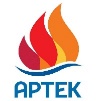  press@artek.orgОФИЦИАЛЬНЫЙ САЙТ АРТЕКАФОТОБАНК АРТЕКАТЕЛЕГРАММРУТУБ  ВКОНТАКТЕ